 Marking guidelines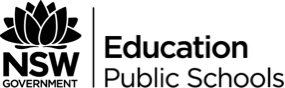 A support document for science teachersWhen creating assessments it is important to create marking guidelines which best reflect the task and a student’s ability to fulfil outcomes. It is similarly important to differentiate assessment tasks to meet the diverse and individual needs of students. Assessment tasks should be:Valid – engages students in tasks aligned with learning outcomes and measures student’s achievement of those learning outcomes. Valid assessments require explicit alignment between intended learning outcomes and the assessment task used to measure achievement of outcomes. Reliable – refers to consistency of marking between multiple markers and across different cohorts of students. A reliable assessment articulates the teacher’s expectations of what students will achieve in the assessment task. Fair – students are given equitable opportunities to demonstrate their learning, whereby the task is achievable within the timeframe allocated, the resources available and the transparency of the assessment process and criteria. Marking guidelines support the process of gathering specific information about student achievement. It is important becauseit is linked to standards, with reference to the outcomes and content of syllabusesit supports consistent markingit distinguishes different levels of achievementit provides feedback to students and teachersThis document provides examples of holistic and analytical marking guidelines which can be implemented for assessment tasks in Science 7-10 and Stage 6 Science courses.Any syllabus material referenced in this document is copyright NSW Education Standards Authority (NESA) for and on behalf of the Crown in the right of the State of New South Wales.AnalyticalAn analytical approach to marking considers the individual parts of a task. Analytical rubrics are common and are used when the judgement of the assessment task can be broken up into discrete elements or criteria, each of which can be assessed individually. Individual elements can be assigned a mark or achievement criteria, such as basic, sound etc. The results are then aggregated to provide an overall mark or achievement for the task. Analytical rubrics divide the available marks between different criteria, with weightings according to their relative importance. Each criteria is then assigned a portion of the available mark according to the standard reach on that criteria. Analytical marking guidelines are usually presented in a matrix of elements and distributes marks for each element.  Although more difficult to develop, the use of multiple guidelines or scales for some questions can make teacher judgements about performance easier. The model suits tasks where the marks are allocated to different parts of the task.Separate criteria marking are utilised in BOSTES written HSC examinations.Example 1This example breaks down the response into separate parts, each of which is allocated a mark.Example 2This example breaks down the response to produce a diagram into separate explicit criteria, each of which is allocated a mark.Example 3This example uses sets of criteria which is allocated a number of marks. The range of marks in some criteria allows for achievement to be distinguished as high and low, corresponding to the top and bottom mark allocated. Limiting the number of levels and marks per level, will help teachers in making valid judgements.Example 4This example partitions the task into separate section and allocates a number of marks for each explicit criterion.Example 5This example partitions each section of the assessment task (writing and presenting a scientific report) into a set of criteria and allocates a number of marks to each. This model allows for teacher judgement of marks.HolisticHolistic rubrics utilise broad statements and are developed using syllabus outcomes. Holistic marking uses different levels of performance; the greater the number, the more difficult it is to find the words to differentiate performance from one level to the next. It is recommended that blooms taxonomy be used when differentiated between different levels of performance. Holistic rubrics are used when it is not feasible to partition as task into separate criteria, and can be assigned to project based work or creative tasks. Achievement within each level of performance can vary. The final score can be adjusted to the allocated weighting of the task. Holistic criteria statements allow for single judgements of student performance but require teachers to keep all the criteria in mind when marking. Example 1This example uses holistic statements about a task and indicates a set level of achievement for each statement.Example 2This example uses holistic statements to partition different levels of achievements for different sections of the task. While the marking rubric has been broken up, achievement is judged holistically. The marking guideline considers how the criteria contributes to the quality of the whole task.AnalyticalHolisticUseful for task which contains discrete areas of achievement, such as knowledge and skillsUseful for showing students specific strengths and areas of improvementModerates marks across a cohort of studentsuseful for tasks that contain inter-related skills and knowledgeuseful for holistic tasks such as creative tasks, design projects, project based learningPresents an authentic contextCriterionMarkStates that the phenotype results from an interaction between genes and the environment1States that rabbit has the gene, but it is switched off (e.g. White hair)1States that an aspect of the environment switches on the gene1CriterionMarkDiagram drawn with ruler1Correct circuit symbols used symbols and1Battery and light globe correctly placed1Voltmeter and ammeter correctly placed1CriterionMarkDemonstrates an extensive knowledge of polymersIdentifies and describes the properties of two names natural and two named synthetic polymersLinks these properties to their useMakes an assessment of the impact on society of each oneCommunicates complex ideas and information using correct terminology7Demonstrates thorough knowledge of polymersIdentifies and describes the properties of at least one natural and one synthetic polymerLinks these properties to their useAttempts to assess the impact or value of each on society or describes the impact on society in general of natural or synthetic polymers Clearly communicates ideas5-6Demonstrates a sound knowledge of polymersIdentifies and describes two polymersAnd/orMakes some link to their useAnd/orDescribes an impact on society of each or outlines a general impact3-4Demonstrates a basic knowledge of polymersIdentifies and describes ones or more polymersorDescribes a use or impact of polymersorSome correct information about polymers1-2Non-attempt0Task component43210Car safety featuresAll 4 identified and explained with additional support to the investigation3-4 identified and explained in detail2 of the 4 identified and explained in detail or all identified but only 2 explained well1 of the 4 detailed and explained in detail or all identified but only 1 is explained wellNo attemptSpeed limitsLinks the social and economic cost of road deaths to the reason why governments introduce strict speed limitsSupplies data on how such changes in speed limits of drivers contributed to the decline in road fatalitiesLinks speed limits of drivers to road fatalitiesStates the law for speed limitsNo attemptBlood alcohol concentration (BAC)Links the social and economic cost of road deaths to the reason why governments introduce BAC levels.Supplies data on how such changes in BAC levels of drivers contributed to the decline in road fatalitiesLinks the BAC of drivers to road fatalitiesStates the law for BAC.No attemptReferencesMore than THREE references cited in correct format. All text in own words.THREE references cited in correct format. Most information in own wordsTWO references cited in correct format. Attempt to put information in own wordsONE reference cited. Errors in formatting.Evidence of plagiarismNo referencesPlagiarismSectionCriteriaMarkScientific processClear Aim and HypothesisEvidence of background researchMethod based on the aim of the investigationSufficient sample sizeIndependent & dependent variables identifiedFair test i.e. one variable testedAll other variables controlledDiscussion of problems/challenges discussedSolutions for improvement suggested Ideas for future research suggestedReferences & acknowledgements cited10Written communicationStudent has expressed ideas in written formLayout is easy to read and followFew grammatical and spelling errors5Project creativityStudent has presented an investigation that is creativeStudent has developed their investigation in an original way5Project presentationThe project has been presented in an appealing way5GradeThe studentAAcquires, constructs and represent qualitative and quantitative complex and challenging ideas and concepts. Compares, classifies and explain concepts, theories and information about processes and phenomena, in complex situations. Adapts, translates and reconstructs understandings of concepts, theories and principlesBAcquires and presents qualitative and quantitative complex and challenging ideas about concepts. Compares classifies and explains concepts, theories and information about processes and phenomena. Adapts and translates understanding of concepts, theories and principlesCAcquires and presents qualitative and quantitative ideas and concepts. Classifies and explains concepts, theories and information about processes and phenomena. Interprets concepts, theories and principlesDRecalls and present qualitative and quantitative ideas and concepts. Describes concepts and information in processes and phenomenaERestates facts and makes statements about data and information.Success criteriaHighMediumLowScience concepts and understandingsDemonstrates comprehensive and accurate knowledge and understanding of properties of rocksDistinguishes clearly and accurately between the physical and chemical breakdown of rocksDemonstrates some knowledge and understanding of properties of rocks, which might not always be accurateDistinguishes clearly between the physical and chemical breakdown of rocks but might not always do so accuratelyDemonstrates misconceptions; limited or no evidence of knowledge and understanding of the properties of rocksDoes not distinguish clearly between the physical and chemical breakdown of rocks.Applying understandingsDemonstrates clearly and effectively the relationship between properties of rock materials and their use in building and constructionEstablishes some connections between the properties of rock materials and their use in building and constructionMakes loose or inaccurate connections between properties of rock materials and their use in building and constructionCommunicating informationCommunicates information clearly, logically and accuratelyUses appropriate terminology consistentlyGenerally communicates information clearly, but not always accuratelyGenerally uses terminology appropriatelyCommunicates information with difficultyDemonstrates limited or inappropriate use of terminology